Allegato IAllegato n.12/1 - Bilancio di previsione al D.Lgs 118/2011allegato 11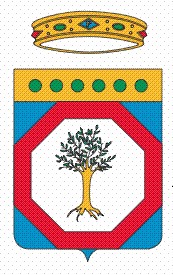 REGIONE PUGLIABILANCIO DI PREVISIONE	2019-2021RIEPILOGO GENERALE DELLE ENTRATE PER TITOLI, TIPOLOGIE e CATEGORIE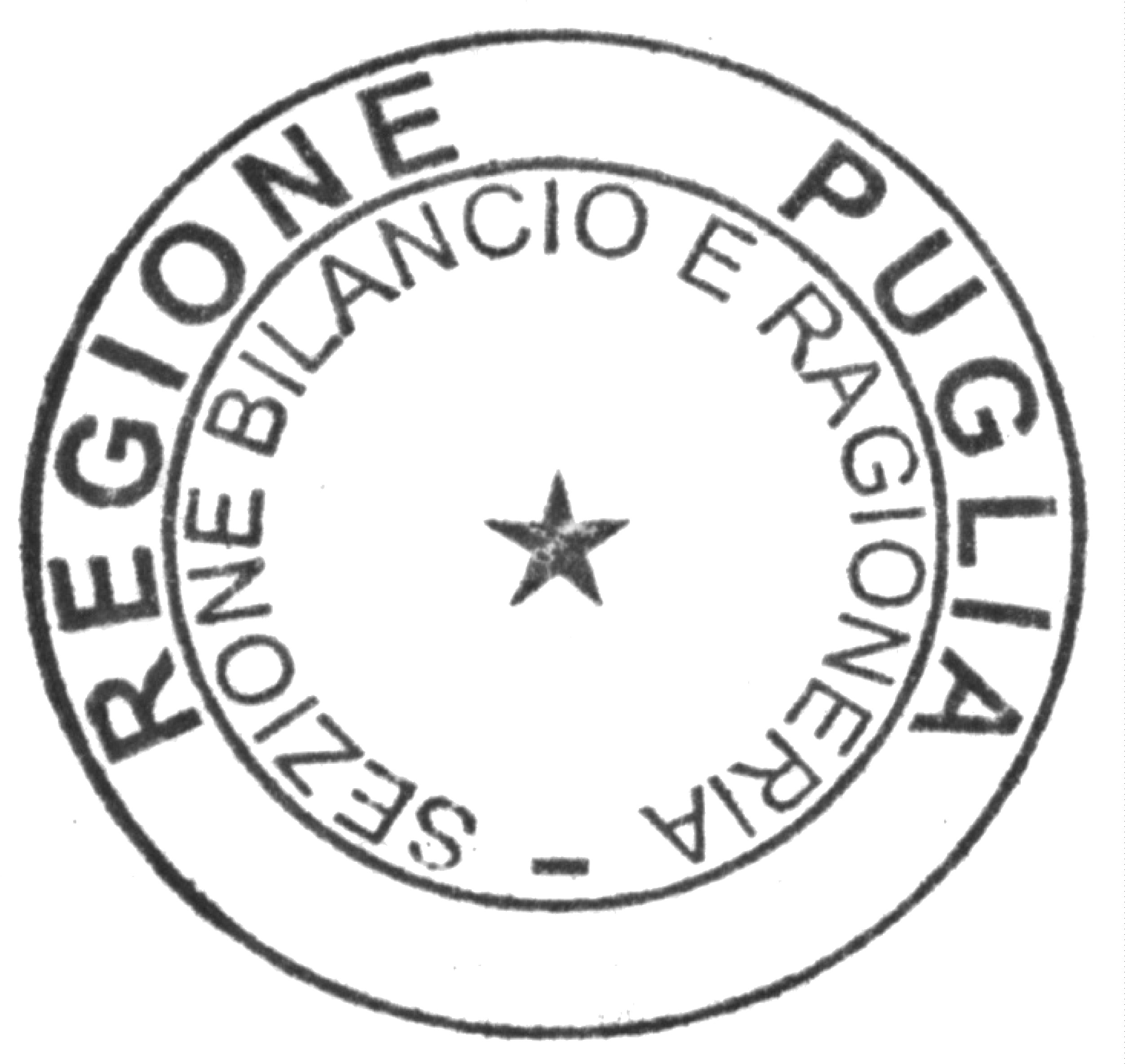 Data di stampa :  28/12/2018TITOLO TIPOLOGIA CATEGORIADENOMINAZIONEPrevisioni dell'anno 2019Previsioni dell'anno 2019Previsioni dell'anno 2020Previsioni dell'anno 2020Previsioni dell'anno 2021Previsioni dell'anno 2021TITOLO TIPOLOGIA CATEGORIADENOMINAZIONETotaledi cui entrate non ricorrentiTotaledi cui entrate non ricorrentiTotaledi cui entrate non ricorrenti1000000Entrate correnti di natura tributaria, contributiva eperequativa1010100Tipologia 101 - Imposte tasse e proventi assimilati743.333.430,00270.531.000,00738.633.430,00270.531.000,00738.633.430,00270.531.000,001010117Categoria 17 - Addizionale regionale IRPEF non sanita'78.755.000,0013.000.000,0078.755.000,0013.000.000,0078.755.000,0013.000.000,001010120Categoria 20 - Imposta regionale sulle attivita'159.052.430,0068.000.000,00159.052.430,0068.000.000,00159.052.430,0068.000.000,00produttive (IRAP) non Sanita'1010131Categoria 31 - Imposta regionale sulla benzina per100.000,000,00100.000,000,00100.000,000,00autotrazione1010142Categoria 42 - Imposta regionale sulle concessioni400.000,000,00400.000,000,00400.000,000,00statali sui beni del demanio marittimo1010143Categoria 43 - Imposta regionale sulle concessioni6.200.000,000,001.500.000,000,001.500.000,000,00statali sui beni del patrimonio indisponibile1010144Categoria 44 - Imposta regionale per le emissioni0,000,000,000,000,000,00sonore degli aeromobili1010146Categoria 46 - Tassa regionale per il diritto allo studio0,000,000,000,000,000,00universitario1010147Categoria 47 - Tassa sulla concessione per la caccia e2.000.000,000,002.000.000,000,002.000.000,000,00per la pesca1010148Categoria 48 - Tasse sulle concessioni regionali1.751.000,001.000,001.751.000,001.000,001.751.000,001.000,001010150Categoria 50 - Tassa di circolazione dei veicoli a452.000.000,00187.000.000,00452.000.000,00187.000.000,00452.000.000,00187.000.000,00motore (tassa automobilistica)1010155Categoria 55 - Tassa di abilitazione all'esercizio0,000,000,000,000,000,00professionale1010159Categoria 59 - Tributo speciale per il deposito in19.000.000,002.500.000,0019.000.000,002.500.000,0019.000.000,002.500.000,00discarica dei rifiuti solidi1010177Categoria 77 - Addizionale regionale sul gas naturale24.040.000,0020.000,0024.040.000,0020.000,0024.040.000,0020.000,001010198Categoria 98 - Altre imposte sostitutive n.a.c.15.000,000,0015.000,000,0015.000,000,001010199Categoria 99 - Altre imposte, tasse e proventi n.a.c.20.000,0010.000,0020.000,0010.000,0020.000,0010.000,001010200Tipologia 102 - Tributi destinati al finanziamento5.354.705.327,000,005.354.705.327,000,005.354.705.327,000,00della sanita'1010201Categoria 1 - Imposta regionale sulle attivita' produttive651.600.000,000,00651.600.000,000,00651.600.000,000,00- IRAP - Sanita'1010202Categoria 2 - Imposta regionale sulle attivita' produttive0,000,000,000,000,000,00- IRAP - Sanita' derivante da manovra fiscale regionale1010203Categoria 3 - Compartecipazione IVA - Sanita'4.282.385.327,000,004.282.385.327,000,004.282.385.327,000,001010204Categoria 4 - Addizionale IRPEF - Sanita'418.720.000,000,00418.720.000,000,00418.720.000,000,001010205Categoria 5 - Addizionale IRPEF - Sanita' derivante da0,000,000,000,000,000,00manovra fiscale regionale1010299Categoria 99 - Altri tributi destinati al finanziamento2.000.000,000,002.000.000,000,002.000.000,000,00della spesa sanitariaTITOLO TIPOLOGIA CATEGORIADENOMINAZIONEPrevisioni dell'anno 2019Previsioni dell'anno 2019Previsioni dell'anno 2020Previsioni dell'anno 2020Previsioni dell'anno 2021Previsioni dell'anno 2021TITOLO TIPOLOGIA CATEGORIADENOMINAZIONETotaledi cui entrate non ricorrentiTotaledi cui entrate non ricorrentiTotaledi cui entrate non ricorrenti1010400Tipologia 104 - Compartecipazioni di tributi Categoria 1 - Compartecipazione IVA a Regioni - non Sanita'Categoria 9 - Compartecipazioni accise benzina egasolio destinate ad alimentare il Fondo Nazionale Trasporti di cui all'art.16 bis del DL 95/2012Tipologia 301 - Fondi perequativi da Amministrazioni CentraliCategoria 1 - Fondi perequativi dallo StatoTotale Titolo 1 - Entrate correnti di natura tributaria, contributiva e perequativa389.158.343,520,00389.158.343,520,00389.158.343,520,001010401Tipologia 104 - Compartecipazioni di tributi Categoria 1 - Compartecipazione IVA a Regioni - non Sanita'Categoria 9 - Compartecipazioni accise benzina egasolio destinate ad alimentare il Fondo Nazionale Trasporti di cui all'art.16 bis del DL 95/2012Tipologia 301 - Fondi perequativi da Amministrazioni CentraliCategoria 1 - Fondi perequativi dallo StatoTotale Titolo 1 - Entrate correnti di natura tributaria, contributiva e perequativa19.963.288,000,0019.963.288,000,0019.963.288,000,001010409Tipologia 104 - Compartecipazioni di tributi Categoria 1 - Compartecipazione IVA a Regioni - non Sanita'Categoria 9 - Compartecipazioni accise benzina egasolio destinate ad alimentare il Fondo Nazionale Trasporti di cui all'art.16 bis del DL 95/2012Tipologia 301 - Fondi perequativi da Amministrazioni CentraliCategoria 1 - Fondi perequativi dallo StatoTotale Titolo 1 - Entrate correnti di natura tributaria, contributiva e perequativa369.195.055,520,00369.195.055,520,00369.195.055,520,001030100Tipologia 104 - Compartecipazioni di tributi Categoria 1 - Compartecipazione IVA a Regioni - non Sanita'Categoria 9 - Compartecipazioni accise benzina egasolio destinate ad alimentare il Fondo Nazionale Trasporti di cui all'art.16 bis del DL 95/2012Tipologia 301 - Fondi perequativi da Amministrazioni CentraliCategoria 1 - Fondi perequativi dallo StatoTotale Titolo 1 - Entrate correnti di natura tributaria, contributiva e perequativa383.727.476,020,00383.727.476,020,00383.727.476,020,001030101Tipologia 104 - Compartecipazioni di tributi Categoria 1 - Compartecipazione IVA a Regioni - non Sanita'Categoria 9 - Compartecipazioni accise benzina egasolio destinate ad alimentare il Fondo Nazionale Trasporti di cui all'art.16 bis del DL 95/2012Tipologia 301 - Fondi perequativi da Amministrazioni CentraliCategoria 1 - Fondi perequativi dallo StatoTotale Titolo 1 - Entrate correnti di natura tributaria, contributiva e perequativa383.727.476,020,00383.727.476,020,00383.727.476,020,001000000Tipologia 104 - Compartecipazioni di tributi Categoria 1 - Compartecipazione IVA a Regioni - non Sanita'Categoria 9 - Compartecipazioni accise benzina egasolio destinate ad alimentare il Fondo Nazionale Trasporti di cui all'art.16 bis del DL 95/2012Tipologia 301 - Fondi perequativi da Amministrazioni CentraliCategoria 1 - Fondi perequativi dallo StatoTotale Titolo 1 - Entrate correnti di natura tributaria, contributiva e perequativa6.870.924.576,54270.531.000,006.866.224.576,54270.531.000,006.866.224.576,54270.531.000,00TITOLO TIPOLOGIA CATEGORIADENOMINAZIONEPrevisioni dell'anno 2019Previsioni dell'anno 2019Previsioni dell'anno 2020Previsioni dell'anno 2020Previsioni dell'anno 2021Previsioni dell'anno 2021TITOLO TIPOLOGIA CATEGORIADENOMINAZIONETotaledi cui entrate non ricorrentiTotaledi cui entrate non ricorrentiTotaledi cui entrate non ricorrenti2000000Trasferimenti correnti2010100Tipologia 101 - Trasferimenti correnti da2.686.076.745,2535.843.606,552.479.925.218,9728.293.891,042.303.990.313,9228.278.407,88Amministrazioni pubbliche2010101Categoria 1 - Trasferimenti correnti da Amministrazioni2.685.228.473,8735.843.606,552.479.666.278,3428.293.891,042.303.990.313,9228.278.407,88Centrali2010102Categoria 2 - Trasferimenti correnti da Amministrazioni818.611,330,00249.473,960,000,000,00Locali2010103Categoria 3 - Trasferimenti correnti da Enti di0,000,000,000,000,000,00Previdenza2010104Categoria 4 - Trasferimenti correnti da organismi interni29.660,050,009.466,670,000,000,00e/o unita' locali della amministrazione2010200Tipologia 102 - Trasferimenti correnti da Famiglie0,000,000,000,000,000,002010201Categoria 1 - Trasferimenti correnti da Famiglie0,000,000,000,000,000,002010300Tipologia 103 - Trasferimenti correnti da Imprese138.184.075,540,0070.054.048,710,0070.022.997,470,002010301Categoria 1 - Sponsorizzazioni da imprese0,000,000,000,000,000,002010302Categoria 2 - Altri trasferimenti correnti da imprese138.184.075,540,0070.054.048,710,0070.022.997,470,002010400Tipologia 104 - Trasferimenti correnti da Istituzioni25.610,210,0010.580,000,000,000,00Sociali Private2010401Categoria 1 - Trasferimenti correnti da Istituzioni Sociali25.610,210,0010.580,000,000,000,00Private2010500Tipologia 105 - Trasferimenti correnti dall'Unione185.309.128,650,0036.210.723,170,009.562.949,290,00Europea e dal Resto del Mondo2010501Categoria 1 - Trasferimenti correnti dall'Unione184.176.068,330,0035.740.558,330,009.446.967,710,00Europea2010502Categoria 2 - Trasferimenti correnti dal Resto del1.133.060,320,00470.164,840,00115.981,580,00Mondo2000000Totale Titolo 2 - Trasferimenti correnti3.009.595.559,6535.843.606,552.586.200.570,8528.293.891,042.383.576.260,6828.278.407,88TITOLO TIPOLOGIA CATEGORIADENOMINAZIONEPrevisioni dell'anno 2019Previsioni dell'anno 2019Previsioni dell'anno 2020Previsioni dell'anno 2020Previsioni dell'anno 2021Previsioni dell'anno 2021TITOLO TIPOLOGIA CATEGORIADENOMINAZIONETotaledi cui entrate non ricorrentiTotaledi cui entrate non ricorrentiTotaledi cui entrate non ricorrenti3000000Entrate extratributarie3010000Tipologia 100 - Vendita di beni e servizi e proventi4.757.500,0050.000,005.257.000,0050.000,005.257.000,0050.000,00derivanti dalla gestione dei beni3010100Categoria 1 - Vendita di beni50.500,000,0050.000,000,0050.000,000,003010200Categoria 2 - Entrate dalla vendita e dall'erogazione di1.457.000,0050.000,001.957.000,0050.000,001.957.000,0050.000,00servizi3010300Categoria 3 - Proventi derivanti dalla gestione dei beni3.250.000,000,003.250.000,000,003.250.000,000,003020000Tipologia 200 - Proventi derivanti dall'attivita' di4.395.000,002.845.000,004.395.000,002.845.000,004.395.000,002.845.000,00controllo e repressione delle irregolarita' e degliilleciti3020100Categoria 1 - Entrate da amministrazioni pubbliche0,000,000,000,000,000,00derivanti dall'attivita' di controllo e repressione delleirregolarita' e degli illeciti3020200Categoria 2 - Entrate da famiglie derivanti dall'attivita' di350.000,00350.000,00350.000,00350.000,00350.000,00350.000,00controllo e repressione delle irregolarita' e degli illeciti3020300Categoria 3 - Entrate da Imprese derivanti dall'attivita'4.045.000,002.495.000,004.045.000,002.495.000,004.045.000,002.495.000,00di controllo e repressione delle irregolarita' e degli illeciti3030000Tipologia 300 - Interessi attivi2.002.000,000,002.002.000,000,002.002.000,000,003030100Categoria 1 - Interessi attivi da titoli o finanziamenti a0,000,000,000,000,000,00breve termine3030200Categoria 2 - Interessi attivi da titoli obbligazionari a1.000,000,001.000,000,001.000,000,00medio - lungo termine3030300Categoria 3 - Altri interessi attivi2.001.000,000,002.001.000,000,002.001.000,000,003040000Tipologia 400 - Altre entrate da redditi da capitale12.250.000,000,000,000,000,000,003040200Categoria 2 - Entrate derivanti dalla distribuzione di12.250.000,000,000,000,000,000,00dividendi3040300Categoria 3 - Entrate derivanti dalla distribuzione di utili0,000,000,000,000,000,00e avanzi3049900Categoria 99 - Altre entrate da redditi da capitale0,000,000,000,000,000,003050000Tipologia 500 - Rimborsi e altre entrate correnti120.087.036,31957.000,00120.077.578,001.000.000,00120.066.000,001.350.000,003050200Categoria 2 - Rimborsi in entrata117.925.036,31880.000,00117.892.578,00950.000,00117.831.000,001.300.000,003059900Categoria 99 - Altre entrate correnti n.a.c.2.162.000,0077.000,002.185.000,0050.000,002.235.000,0050.000,003000000Totale Titolo 3 - Entrate extratributarie143.491.536,313.852.000,00131.731.578,003.895.000,00131.720.000,004.245.000,00TITOLO TIPOLOGIA CATEGORIADENOMINAZIONEPrevisioni dell'anno 2019Previsioni dell'anno 2019Previsioni dell'anno 2020Previsioni dell'anno 2020Previsioni dell'anno 2021Previsioni dell'anno 2021TITOLO TIPOLOGIA CATEGORIADENOMINAZIONETotaledi cui entrate non ricorrentiTotaledi cui entrate non ricorrentiTotaledi cui entrate non ricorrenti4000000Entrate in conto capitale4020000Tipologia 200 - Contributi agli investimenti1.343.573.127,9720.437.114,35823.336.242,835.923.539,63380.150.044,875.923.539,634020100Categoria 1 - Contributi agli investimenti da913.036.738,4320.437.114,35612.493.253,485.923.539,63283.992.040,105.923.539,63amministrazioni pubbliche4020400Categoria 4 - Contributi agli investimenti da Istituzioni256.050,000,000,000,000,000,00Sociali Private4020500Categoria 5 - Contributi agli investimenti dall'Unione430.280.339,540,00210.842.989,350,0096.158.004,770,00Europea e dal Resto del Mondo4030000Tipologia 300 - Altri trasferimenti in conto capitale5.582.551,315.581.930,460,000,000,000,004030100Categoria 1 - Trasferimenti in conto capitale per0,000,000,000,000,000,00assunzione di debiti dell'amministrazione da parte diamministrazioni pubbliche4031000Categoria 10 - Altri trasferimenti in conto capitale da5.582.551,315.581.930,460,000,000,000,00amministrazioni pubbliche4031400Categoria 14 - Altri trasferimenti in conto capitale0,000,000,000,000,000,00dall'Unione Europea e dal Resto del Mondo4040000Tipologia 400 - Entrate da alienazione di beni12.100.000,00450.000,0010.600.000,00450.000,0013.600.000,00450.000,00materiali e immateriali4040100Categoria 1 - Alienazione di beni materiali11.850.000,00200.000,0010.350.000,00200.000,0013.350.000,00200.000,004040200Categoria 2 - Cessione di Terreni e di beni materiali250.000,00250.000,00250.000,00250.000,00250.000,00250.000,00non prodotti4050000Tipologia 500 - Altre entrate in conto capitale500.000,00500.000,00500.000,00500.000,00500.000,00500.000,004050300Categoria 3 - Entrate in conto capitale dovute a500.000,00500.000,00500.000,00500.000,00500.000,00500.000,00rimborsi, recuperi e restituzioni di somme non dovute oincassate in eccesso4000000Totale Titolo 4 - Entrate in conto capitale1.361.755.679,2826.969.044,81834.436.242,836.873.539,63394.250.044,876.873.539,63TITOLO TIPOLOGIA CATEGORIADENOMINAZIONEPrevisioni dell'anno 2019Previsioni dell'anno 2019Previsioni dell'anno 2020Previsioni dell'anno 2020Previsioni dell'anno 2021Previsioni dell'anno 2021TITOLO TIPOLOGIA CATEGORIADENOMINAZIONETotaledi cui entrate non ricorrentiTotaledi cui entrate non ricorrentiTotaledi cui entrate non ricorrenti5000000Entrate da riduzione di attivita' finanziarie5010000Tipologia 100 - Alienazione di attivita' finanziarie0,000,000,000,000,000,005010100Categoria 1 - Alienazione di partecipazioni0,000,000,000,000,000,005020000Tipologia 200 - Riscossione di crediti di breve3.200.000,00200.000,003.200.000,00200.000,003.200.000,00200.000,00termine5020100Categoria 1 - Riscossione crediti di breve termine a3.000.000,000,003.000.000,000,003.000.000,000,00tasso agevolato da Amministrazioni Pubbliche5020300Categoria 3 - Riscossione crediti di breve termine a200.000,00200.000,00200.000,00200.000,00200.000,00200.000,00tasso agevolato da Imprese5020800Categoria 8 - Riscossione crediti di breve termine a0,000,000,000,000,000,00tasso non agevolato da Imprese5030000Tipologia 300 - Riscossione crediti di medio-lungo53.801.101,65201.101,653.801.101,65201.101,653.801.101,65201.101,65termine5030100Categoria 1 - Riscossione crediti di medio-lungo3.701.101,65201.101,653.701.101,65201.101,653.701.101,65201.101,65termine a tasso agevolato da Amministrazioni Pubbliche5030300Categoria 3 - Riscossione crediti di medio-lungo100.000,000,00100.000,000,00100.000,000,00termine a tasso agevolato da Imprese5030800Categoria 8 - Riscossione crediti di medio-lungo50.000.000,000,000,000,000,000,00termine a tasso non agevolato da Imprese5031300Categoria 13 - Riscossione crediti sorti a seguito di0,000,000,000,000,000,00escussione di garanzie in favore di Imprese5040000Tipologia 400 - Altre entrate per riduzione di attivita'1.500.000.000,000,001.500.000.000,000,001.500.000.000,000,00finanziarie5040600Categoria 6 - Prelievi dai conti di tesoreria statale1.500.000.000,000,001.500.000.000,000,001.500.000.000,000,00diversi dalla Tesoreria Unica5040800Categoria 8 - Entrate da derivati di ammortamento0,000,000,000,000,000,005000000Totale Titolo 5 - Entrate da riduzione di attivita'1.557.001.101,65401.101,651.507.001.101,65401.101,651.507.001.101,65401.101,65finanziarieTITOLO TIPOLOGIA CATEGORIADENOMINAZIONEPrevisioni dell'anno 2019Previsioni dell'anno 2019Previsioni dell'anno 2020Previsioni dell'anno 2020Previsioni dell'anno 2021Previsioni dell'anno 2021TITOLO TIPOLOGIA CATEGORIADENOMINAZIONETotaledi cui entrate non ricorrentiTotaledi cui entrate non ricorrentiTotaledi cui entrate non ricorrenti6000000Accensione Prestiti6020000Tipologia 200 - Accensione Prestiti a breve termine0,000,000,000,000,000,006020200Categoria 2 - Anticipazioni0,000,000,000,000,000,0060300006030100Tipologia 300 - Accensione Mutui e altri finanziamenti a medio lungo termineCategoria 1 - Finanziamenti a medio lungo termine57.510.640,7857.510.640,780,000,0039.423.652,4439.423.652,440,000,000,000,000,000,006000000Totale Titolo 6 - Accensione Prestiti57.510.640,780,0039.423.652,440,000,000,00TITOLO TIPOLOGIA CATEGORIADENOMINAZIONEPrevisioni dell'anno 2019Previsioni dell'anno 2019Previsioni dell'anno 2020Previsioni dell'anno 2020Previsioni dell'anno 2021Previsioni dell'anno 2021TITOLO TIPOLOGIA CATEGORIADENOMINAZIONETotaledi cui entrate non ricorrentiTotaledi cui entrate non ricorrentiTotaledi cui entrate non ricorrenti7000000Anticipazioni da istituto tesoriere/cassiere70100007010100Tipologia 100 - Anticipazioni da istituto tesoriere/cassiereCategoria 1 - Anticipazioni da istituto tesoriere/cassiere0,000,000,000,000,000,000,000,000,000,000,000,007000000Totale Titolo 7 - Anticipazioni da istituto tesoriere/cassiere0,000,000,000,000,000,00TITOLO TIPOLOGIA CATEGORIADENOMINAZIONEPrevisioni dell'anno 2019Previsioni dell'anno 2019Previsioni dell'anno 2020Previsioni dell'anno 2020Previsioni dell'anno 2021Previsioni dell'anno 2021TITOLO TIPOLOGIA CATEGORIADENOMINAZIONETotaledi cui entrate non ricorrentiTotaledi cui entrate non ricorrentiTotaledi cui entrate non ricorrenti9000000Entrate per conto terzi e partite di giro9010000Tipologia 100 - Entrate per partite di giro2.851.665.000,001.200.000.000,002.851.665.000,001.200.000.000,002.851.665.000,001.200.000.000,009010100Categoria 1 - Altre ritenute60.403.000,000,0060.403.000,000,0060.403.000,000,009010200Categoria 2 - Ritenute su redditi da lavoro dipendente47.012.000,000,0047.012.000,000,0047.012.000,000,009010300Categoria 3 - Ritenute su redditi da lavoro autonomo3.250.000,000,003.250.000,000,003.250.000,000,009019900Categoria 99 - Altre entrate per partite di giro2.741.000.000,001.200.000.000,002.741.000.000,001.200.000.000,002.741.000.000,001.200.000.000,009020000Tipologia 200 - Entrate per conto terzi63.970.000,0012.300.000,0063.970.000,0012.300.000,0063.970.000,0012.300.000,009020400Categoria 4 - Depositi di/presso terzi200.000,00200.000,00200.000,00200.000,00200.000,00200.000,009020500Categoria 5 - Riscossione imposte e tributi per conto2.000.000,002.000.000,002.000.000,002.000.000,002.000.000,002.000.000,00terzi9029900Categoria 99 - Altre entrate per conto terzi61.770.000,0010.100.000,0061.770.000,0010.100.000,0061.770.000,0010.100.000,009000000Totale Titolo 9 - Entrate per conto terzi e partite di2.915.635.000,001.212.300.000,002.915.635.000,001.212.300.000,002.915.635.000,001.212.300.000,00giroTotale TitoliTotale Titoli15.915.914.094,211.549.896.753,0114.880.652.722,311.522.294.532,3214.198.406.983,741.522.629.049,16